ĐỀ KIỂM TRA CUỐI TUẦN TOÁN 4Tuần 32 – Đề APhần I. Trắc nghiệm1. Đúng ghi Đ,s ai ghi S vào chỗ chấma) 1457 x 45 = 65565 …	                             b) 495 x 147 = 72755 …c) 91485 : 9 = 10165 …	                              d) 32766 : 258 = 127 …2. Chọn câu trả lời đúng :Một xe ô tô du lịch chạy từ Thủ đô Hà Nội vào Thành phố Hồ Chí Minh hết 3 ngày. Ngày đầu chạy từ Hà Nội vào Huế được 654km. Ngày thứ hai chạy từ Huế vào Nha Trang được 626km. Ngày thứ ba chạy từ Nha Trang vào Thành phố Hồ Chí Minh được 439km. Hỏi trung bình mỗi ngày xe đó chạy được bao nhiêu ki-lô-mét.Đáp số đúng là :A. 626km	B. 574km	C. 573km	D. 572km3. Đúng ghi Đ, sai ghi S vào chỗ chấmBiểu đồ bên cho biết số cao su được xuất khẩu trong 3 tháng đầu năm 2008 của Công ti An – Phú :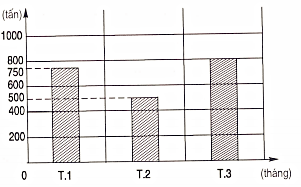 A. Tháng 1 : 750 tấn …B. Tháng 2 : 400 tấn …C. Tháng 3 : 800 tấn …D. Cả 3 tháng : 1950 tấn …4. Khoanh vào chữ đặt trước câu trả lời đúng :Trong các phân số :   các phân số bằng  là :A.  	B.  	C.  	    D. 5. Chọn câu trả lời đúng :Tìm x biết : x +  = A. x =  	B. x =  	C. x =  	D.x =  Phần II. Trình bày chi tiết các bài toán1. Đặt tính rồi tính 2. Xe Honda của cô Thái cứ đi 56km thì tiêu hao hết 1l xăng. Trung bình một tháng cô Thái đi xe Honda được quãng đường dài 280km. Hỏi cô Thái phải trả ít nhất bao nhiêu tiền mua xăng cho xe trong 1 tháng ? ( Biết rằng giá 1l xăng là 14500 đồng )Bài giải………………………………………………………………………….………………………………………………………………………….………………………………………………………………………….3.  An Thái có ba chiếc thước gỗ. Chiếc thước thứ nhất dài m , chiếc thước thứ hai dài m , chiếc thước thứ ba ngắn hơn chiếc thứ nhất m. Tính tổng chiều dài của 3 chiếc thước đó.Bài giải………………………………………………………………………….………………………………………………………………………….………………………………………………………………………….ĐỀ KIỂM TRA CUỐI TUẦN TOÁN 4Tuần 32 – Đề BPhần I. Trắc nghiệm1. Đánh dấu X vào ô trống đặt cạnh cách tính thuận tiện nhất :a) 125 x 4 x 80	                                       b) 125 x 4 x 80= 500 x 80	= 125 x 320= 40000 …	= 40000 …c) 125 x 4 x 80	                                       d) 125 x 4 x 80= ( 25 x 4 ) x ( 5 x 80 )	                 = 125 x 80 x 4= 100 x 400	                 = 10000 x 4= 40000 …	                 = 40000 …2.  Đúng ghi Đ, sai ghi Sa) Tích của số lẻ nhỏ nhất có 3 chữ số và số chẵn nhỏ nhất có 3 chữ số khác nhau là 10302 …b) Tích của số nhỏ nhất có 3 chữ số chia hết cho 3 và số nhỏ nhất có 3 chữ số là 3330 …c) Thương của số lớn nhất có 6 chữ số và số lớn nhất có 2 chữ số là 10101 …d) Thương của số nhỏ nhất có 5 chữ số và số chẵn lớn nhất có 1 chữ số là 125 …3. Chọn câu trả lời đúng :Nếu bớt số lớn đi 87 đơn vị và thêm vào số bé 39 đơn vị thì số lớn vẫn hơn số bé 2008. Hiệu hai số ban đầu là :A. 1882	B. 2134	       C. 1960	D. 20564. Đánh dấu X vào ô trống đặt cạnh đáp số đúng :Hai kho có tất cả 16500kg lạc. nếu kho A nhập về số lạc đúng bằng số lạc đã có thì số lạc ở cả hai kho khi đó là 23616kg. Hỏi mỗi kho có bao nhiêu ki-lô-gam lạc ?A. 7116kg		B. 3558kg	             C. 7126kg                  D. 14232kg    9384kg …	12942kg …                9374 kg …	    2268kg …Phần II. Trình bày chi tiết các bài toán1. Tính bằng cách thuận tiện nhất :a) 739 x 2 + 739 + 739 x 3 + 739 x 4……………………………………………………………………………………………………………………………………………………b) 801 x 67 + 34 x 801 – 801……………………………………………………………………………………………………………………………………………………2.Tính nhanh tổng sau :………………………………………………………………………………………………………………………………………………………………………………………………………………………………3. Khi nhân một số tự nhiên với 205 một bạn học sinh đã quên viết chữ số 0 của số 205 nên tích giảm đi 22680 đơn vị. Tìm tích đúng của phép nhân đó.Bài giải………………………………………………………………………………………………………………………………………………………………………………………………………………………………a) 3507 x 25…………….…………….…………….…………….b) 576 x 107…………….…………….…………….…………….c) 9953 : 37…………….…………….…………….…………….d) 74426 : 244…………….…………….…………….…………….